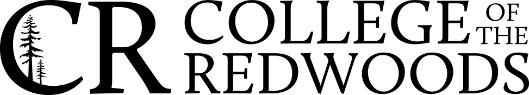 Management CouncilThursday, October 27nd, 2022Zoomhttps://redwoods-edu.zoom.us/j/94819990998 Passcode: 683156AgendaProgram Review – Rianne ConnerMicrosoft Trainings – Erik SorensenNovember and December Meeting Dates/TimesDepartment UpdatesNext Meeting ?? Zoom